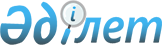 Мәслихаттың 2021 жылғы 30 желтоқсандағы № 94 "Горняцк және Қашар кенттерінің 2022-2024 жылдарға арналған бюджеті туралы" шешіміне өзгерістер енгізу туралыҚостанай облысы Рудный қаласы мәслихатының 2022 жылғы 29 сәуірдегі № 120 шешімі
      Рудный қалалық мәслихаты ШЕШТІ:
      1. Мәслихаттың "Горняцк және Қашар кенттерінің 2022-2024 жылдарға арналған бюджеті туралы" 2021 жылғы 30 желтоқсандағы № 94 шешіміне мынадай өзгерістер енгізілсін:
      көрсетілген шешімнің 1-тармағы жаңа редакцияда жазылсын:
      "1. Горняцк кентінің 2022-2024 жылдарға арналған бюджеті тиісінше 1, 2 және 3-қосымшаларға сәйкес, оның ішінде 2022 жылға мынадай көлемдерде бекітілсін:
      1) кірістер – 136 377,0 мың теңге, оның ішінде:
      салықтық түсімдер бойынша – 3 090,0 мың теңге;
      салықтық емес түсімдер бойынша – 74,0 мың теңге;
      негізгі капиталды сатудан түсетін түсімдер бойынша – 0,0 мың теңге;
      трансферттер түсімі бойынша – 133 213,0 мың теңге;
      2) шығындар – 136 441,3 мың теңге;
      3) таза бюджеттік кредиттеу – 0,0 мың теңге;
      4) қаржы активтерімен операциялар бойынша сальдо – 0,0 мың теңге;
      5) бюджет тапшылығы (профициті) – -64,3 мың теңге;
      6) бюджет тапшылығын қаржыландыру (профицитін пайдалану) – 64,3 мың теңге.";
      көрсетілген шешімнің 4-тармағы жаңа редакцияда жазылсын:
      "4. Қашар кентінің 2022-2024 жылдарға арналған бюджеті тиісінше 4, 5 және 6-қосымшаларға сәйкес, оның ішінде 2022 жылға мынадай көлемдерде бекітілсін:
      1) кірістер – 537 515,0 мың теңге, оның ішінде:
      салықтық түсімдер бойынша – 40 372,0 мың теңге;
      салықтық емес түсімдер бойынша – 75,0 мың теңге;
      негізгі капиталды сатудан түсетін түсімдер бойынша – 0,0 мың теңге;
      трансферттер түсімі бойынша – 497 068,0 мың теңге;
      2) шығындар – 543 070,9 мың теңге;
      3) таза бюджеттік кредиттеу – 0,0 мың теңге;
      4) қаржы активтерімен операциялар бойынша сальдо – 0,0 мың теңге;
      5) бюджет тапшылығы (профициті) – -5 555,9 мың теңге;
      6) бюджет тапшылығын қаржыландыру (профицитін пайдалану) – 5 555,9 мың теңге.";
      көрсетілген шешімнің 1, 4-қосымшасы осы шешімнің 1, 2-қосымшасына сәйке жаңа редакцияда жазылсын.
      2. Осы шешім 2022 жылғы 1 қаңтардан бастап қолданысқа енгізіледі. Горняцк кентінің 2022 жылға арналған бюджеті Қашар кентінің 2021 жылға арналған бюджеті
					© 2012. Қазақстан Республикасы Әділет министрлігінің «Қазақстан Республикасының Заңнама және құқықтық ақпарат институты» ШЖҚ РМК
				
      Қалалық мәслихат хатшысы 

С. Байгужин
Мәслихаттың2022 жылғы 29 сәуірдегі№ 120 шешіміне1-қосымшаМәслихаттың2021 жылғы 30 желтоқсандағы№ 94 шешіміне1-қосымша
Санаты
Санаты
Санаты
Санаты
Санаты
Сомасы, мың теңге
Сыныбы
Сыныбы
Сыныбы
Сомасы, мың теңге
Кіші сыныбы
Кіші сыныбы
Сомасы, мың теңге
Атауы
Сомасы, мың теңге
I. Кірістер
136 377,0
1
1
Салықтық түсімдер
3 090,0
01
Табыс салығы
416,0
2
Жеке табыс салығы
416,0
04
Меншiкке салынатын салықтар
2 674,0
1
Мүлiкке салынатын салықтар
44,0
3
Жер салығы
65,0
4
Көлiк құралдарына салынатын салық
2 565,0
2
2
Салықтық емес түсiмдер
74,0
01
Мемлекеттік меншіктен түсетін кірістер
74,0
5
Мемлекет меншігіндегі мүлікті жалға беруден түсетін кірістер
74,0
4
4
Трансферттердің түсімдері
133 213,0
02
Мемлекеттiк басқарудың жоғары тұрған органдарынан түсетiн трансферттер
133 213,0
3
Аудандардың (облыстық маңызы бар қаланың) бюджетінен трансферттер
133 213,0
Функционалдық топ
Функционалдық топ
Функционалдық топ
Функционалдық топ
Функционалдық топ
Сомасы, мың теңге
Кіші функция
Кіші функция
Кіші функция
Кіші функция
Сомасы, мың теңге
Бюджеттік бағдарламалардың әкімшісі
Бюджеттік бағдарламалардың әкімшісі
Бюджеттік бағдарламалардың әкімшісі
Сомасы, мың теңге
Бағдарлама
Бағдарлама
Сомасы, мың теңге
Атауы
Сомасы, мың теңге
II. Шығындар
136 441,0
01
Жалпы сипаттағы мемлекеттiк қызметтер
63 750,9
1
Мемлекеттiк басқарудың жалпы функцияларын орындайтын өкiлдi, атқарушы және басқа органдар
63 750,9
124
Аудандық маңызы бар қала, ауыл, кент, ауылдық округ әкімінің аппараты 
63 750,9
001
Аудандық маңызы бар қала, ауыл, кент, ауылдық округ әкімінің қызметін қамтамасыз ету жөніндегі қызметтер
63 750,9
07
Тұрғын үй-коммуналдық шаруашылық
16 175,0
3
Елді-мекендерді көркейту
16 175,0
124
Аудандық маңызы бар қала, ауыл, кент, ауылдық округ әкімінің аппараты 
16 175,0
008
Елді мекендердегі көшелерді жарықтандыру
4 322,0
011
Елді мекендерді абаттандыру мен көгалдандыру
11 853,0
12
Көлiк және коммуникация
56 514,0
1
Автомобиль көлiгi
56 514,0
124
Аудандық маңызы бар қала, ауыл, кент, ауылдық округ әкімінің аппараты 
56 514,0
013
Аудандық маңызы бар қалаларда, ауылдарда, кенттерде, ауылдық округтерде автомобиль жолдарының жұмыс істеуін қамтамасыз ету
6 514,0
045
Аудандық маңызы бар қалаларда, ауылдарда, кенттерде, ауылдық округтерде автомобиль жолдарын күрделі және орташа жөндеу
50 000,0
15
Трансферттер
1,4
1
Трансферттер
1,4
124
Аудандық маңызы бар қала, ауыл, кент, ауылдық округ әкімінің аппараты 
1,4
048
Пайдаланылмаған (толық пайдаланылмаған) нысаналы трансферттерді қайтару
1,4
III. Таза бюджеттік кредиттеу
0,0
IV. Қаржы активтерімен операциялар бойынша сальдо 
0,0
V. Бюджет тапшылығы (профициті)
-64,3
VІ. Бюджет тапшылығын қаржыландыру (профицитін пайдалану)
64,3Мәслихаттың2022 жылғы 29 сәуірдегі№ 120 шешіміне2-қосымшаМәслихаттың2021 жылғы 30 желтоқсандағы№ 94 шешіміне4-қосымша
Санаты
Санаты
Санаты
Санаты
Санаты
Сомасы, мың теңге
Сыныбы
Сыныбы
Сыныбы
Сомасы, мың теңге
Кіші сыныбы
Кіші сыныбы
Сомасы, мың теңге
Атауы
Сомасы, мың теңге
I. Кірістер
537 515,0
1
1
Салықтық түсімдер
40 372,0
01
Табыс салығы
14 864,0
2
Жеке табыс салығы
14 864,0
04
Меншiкке салынатын салықтар
25 508,0
1
Мүлiкке салынатын салықтар
790,0
3
Жер салығы
430,0
4
Көлiк құралдарына салынатын салық
24 288,0
2
2
Салықтық емес түсiмдер
75,0
01
Мемлекеттік меншіктен түсетін кірістер
75,0
5
Мемлекет меншігіндегі мүлікті жалға беруден түсетін кірістер
75,0
4
4
Трансферттердің түсімдері
497 068,0
02
Мемлекеттiк басқарудың жоғары тұрған органдарынан түсетiн трансферттер
497 068,0
3
Аудандардың (облыстық маңызы бар қаланың) бюджетінен трансферттер
497 068,0
Функционалдық топ
Функционалдық топ
Функционалдық топ
Функционалдық топ
Функционалдық топ
Сомасы, мың теңге
Кіші функция
Кіші функция
Кіші функция
Кіші функция
Сомасы, мың теңге
Бюджеттік бағдарламалардың әкімшісі
Бюджеттік бағдарламалардың әкімшісі
Бюджеттік бағдарламалардың әкімшісі
Сомасы, мың теңге
Бағдарлама
Бағдарлама
Сомасы, мың теңге
Атауы
Сомасы, мың теңге
II. Шығындар
543 070,9
01
Жалпы сипаттағы мемлекеттiк қызметтер
58 267,4
1
Мемлекеттiк басқарудың жалпы функцияларын орындайтын өкiлдi, атқарушы және басқа органдар
58 267,4
124
Аудандық маңызы бар қала, ауыл, кент, ауылдық округ әкімінің аппараты 
58 267,4
001
Аудандық маңызы бар қала, ауыл, кент, ауылдық округ әкімінің қызметін қамтамасыз ету жөніндегі қызметтер
58 267,4
07
Тұрғын үй-коммуналдық шаруашылық
222 003,4
3
Елді-мекендерді көркейту
222 003,4
124
Аудандық маңызы бар қала, ауыл, кент, ауылдық округ әкімінің аппараты 
222 003,4
008
Елді мекендердегі көшелерді жарықтандыру
43 080,0
009
Елді мекендердің санитариясын қамтамасыз ету
2 954,3
010
Жерлеу орындарын ұстау және туыстары жоқ адамдарды жерлеу
241,0
011
Елді мекендерді абаттандыру мен көгалдандыру
175 728,1
08
Мәдениет, спорт, туризм және ақпараттық кеңістiк
63 172,0
1
Мәдениет саласындағы қызмет
63 172,0
124
Аудандық маңызы бар қала, ауыл, кент, ауылдық округ әкімінің аппараты 
63 172,0
006
Жергілікті деңгейде мәдени-демалыс жұмысын қолдау
63 172,0
12
Көлiк және коммуникация
199 628,0
1
Автомобиль көлiгi
199 628,0
124
Аудандық маңызы бар қала, ауыл, кент, ауылдық округ әкімінің аппараты 
199 628,0
013
Аудандық маңызы бар қалаларда, ауылдарда, кенттерде, ауылдық округтерде автомобиль жолдарының жұмыс істеуін қамтамасыз ету
6 628,0
045
Аудандық маңызы бар қалаларда, ауылдарда, кенттерде, ауылдық округтерде автомобиль жолдарын күрделі және орташа жөндеу
193 000,0
15
Трансферттер
0,1
1
Трансферттер
0,1
124
Аудандық маңызы бар қала, ауыл, кент, ауылдық округ әкімінің аппараты 
0,1
048
Пайдаланылмаған (толық пайдаланылмаған) нысаналы трансферттерді қайтару
0,1
III. Таза бюджеттік кредиттеу
0,0
IV. Қаржы активтерімен операциялар бойынша сальдо 
0,0
V. Бюджет тапшылығы (профициті)
-5 555,9
VІ. Бюджет тапшылығын қаржыландыру (профицитін пайдалану)
5 555,9